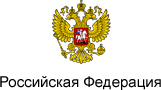 Проекты изменений ГК РФ7 июля 2015 г.7 июля 2015 г.В ГК РФ может появиться новая бездокументарная ценная бумага - банковский сертификатДанным документом планируется удостоверять, что юрлицо внесло в банк сумму срочного вклада. Банковский сертификат будет только именным. По истечении установленного в нем срока его владелец сможет получить внесенную сумму и проценты. ЦБ РФ установит порядок выдачи и обращения этих ценных бумаг. В Госдуму внесен соответствующий законопроект.Изменения предусмотрены проектом Федерального закона N 832665-6.26 мая 2015 г.26 мая 2015 г.В Госдуму внесен законопроект, предусматривающий изменения положений ГК РФ о наследованииСогласно законопроекту супруги с 1 ноября 2015 года смогут составлять совместное завещание. Оно, помимо прочего, будет определять порядок перехода прав на общее имущество супругов или имущество каждого из них в случае их смерти к пережившему супругу (иным лицам).Изменения предусмотрены проектом Федерального закона N 801269-6.21 мая 2015 г.21 мая 2015 г.У автора музыки к фильму может появиться право на вознаграждение за ретрансляциюПланируется установить, что при ретрансляции аудиовизуального произведения сохраняется право авторов музыкального произведения (с текстом или без), использованного в нем, на вознаграждение за ретрансляцию. Сейчас такое право не сохраняется. В Госдуму внесен соответствующий законопроект.Изменения предусмотрены проектом Федерального закона N 798328-6.Путеводитель по госуслугам для юридических лиц: о получении лицензии для изготовления экземпляров аудиовизуальных произведений.Изменения части первой ГК РФ в 2015 годуС 29 декабря 2015 г.С 29 декабря 2015 г.Юрлица смогут действовать на основании типового уставаРассматриваемый Закон содержит, в частности, поправки к положениям Гражданского кодекса РФ о типовом уставе. Так, с указанной даты юрлицам будет предоставлено право действовать на основании типового устава, утвержденного уполномоченным госорганом. Сведения о том, что юрлица действуют по такому уставу, будут указываться в ЕГРЮЛ.Для реализации этой возможности необходимы формы типовых уставов. Пока такие формы уполномоченным госорганом не утверждены.Сейчас согласно п. 2 ст. 52 ГК РФ типовой устав можно использовать только при госрегистрации. Действовать юрлица (за исключением хозяйственных товариществ) вправе на основании уставов, утвержденных их учредителями (участниками) (п. 1 ст. 52 ГК РФ).Изменения предусмотрены Федеральным законом от 29.06.2015 N 209-ФЗ.Путеводитель по корпоративным процедурам: о порядке подготовки устава ООО и АО.С 1 октября 2015 г.С 1 октября 2015 г.Начинают применяться положения о банкротстве граждан, не являющихся ИПГражданский кодекс РФ дополняется положениями о несостоятельности (банкротстве) гражданина (ст. 25 ГК РФ в ред. Федерального закона от 29.06.2015 N 154-ФЗ). С указанной даты в Законе о банкротстве будут закреплены, в частности, основания, порядок и последствия признания таких граждан несостоятельными. Признавать их банкротами будут арбитражные суды, а не суды общей юрисдикции, как первоначально планировалось.Сейчас ст. 25 ГК РФ касается только вопросов несостоятельности (банкротства) индивидуального предпринимателя.Изменения предусмотрены Федеральным законом от 29.06.2015 N 154-ФЗ.С 29 сентября 2015 г.С 29 сентября 2015 г.Меняется очередность удовлетворения требований кредиторов при ликвидации юрлицаТребования о компенсации морального вреда будут удовлетворяться не в первую, а в последнюю (четвертую) очередь.Изменения предусмотрены Федеральным законом от 29.06.2015 N 186-ФЗ.Путеводитель по корпоративным процедурам: о порядке ликвидации ООО и АО.С 1 сентября 2015 г.С 1 сентября 2015 г.Процедура признания права собственности на самовольную постройку усложнитсяКроме имеющихся обязательных условий нужно будет одновременно соблюсти еще два. Это условие о том, что права на земельный участок позволяют возвести на нем постройку, и требование, согласно которому она должна отвечать параметрам, установленным, например, в правилах землепользования и застройки.Изменения предусмотрены Федеральным законом от 13.07.2015 N 258-ФЗ.Перечень позиций высших судов: о самовольной постройке (ст. 222 ГК РФ).С 13 июля 2015 г.С 13 июля 2015 г.Адвокатские палаты стали самостоятельной организационно-правовой формой юрлицТакое же изменение предусмотрено и для адвокатских образований - юрлиц. Ранее эти образования (за исключением юрконсультаций) и адвокатские палаты создавались как ассоциации (союзы). Коллегии адвокатов, адвокатские бюро, юрконсультации являются видами адвокатских образований, а не формами, как прежде.Изменения предусмотрены Федеральным законом от 13.07.2015 N 268-ФЗ.С 1 июля 2015 г.С 1 июля 2015 г.Исключена ссылка на применение нормы о представительстве к органам юрлицаИзменение позволяет сделать вывод: на действия, например, директора ООО или АО правила о последствиях сделки, совершенной представителем, не распространяются. В то же время Постановление Пленума ВС РФ от 23.06.2015 N 25 допускает, что можно применять ряд правил о представительстве к органам юрлиц.Изменения предусмотрены Федеральным законом от 29.06.2015 N 210-ФЗ.С 1 июня 2015 г.С 1 июня 2015 г.Вступают в силу масштабные изменения общих положений Гражданского кодекса РФ об обязательствахНачинают действовать поправки к части первой Гражданского кодекса РФ об исполнении обязательств, обеспечении их исполнения, договорах и др. По общему правилу новые положения ГК РФ применяются:- к правоотношениям, которые возникают после 1 июня 2015 г.;- к правам и обязанностям, которые возникают после 1 июня 2015 г. из правоотношений, существовавших до этой даты.Изменения предусмотрены Федеральным законом от 08.03.2015 N 42-ФЗ.С 1 июня 2015 г.Коммерческие организации смогут выдавать аналог банковской гарантииБанковская гарантия заменена независимой. Такую гарантию теперь могут выдавать коммерческие организации. Банки и иные кредитные организации по-прежнему могут выдавать банковские гарантии, однако теперь они являются разновидностями независимой гарантии.Изменения предусмотрены Федеральным законом от 08.03.2015 N 42-ФЗ.С 1 июня 2015 г.Кредиторы одного лица смогут сами определять порядок удовлетворения их требований к должникуКредиторы одного лица по однородным обязательствам смогут заключить соглашение о порядке удовлетворения требований к должнику: в частности, об очередности их удовлетворения и непропорциональном распределении исполнения. Подобное право было и ранее установлено для созалогодержателей.Изменения предусмотрены Федеральным законом от 08.03.2015 N 42-ФЗ.С 1 июня 2015 г.Изменен порядок расчета процентов за пользование чужими денежными средствамиПри расчете процентов по ст. 395 ГК РФ нужно будет учитывать не ставку рефинансирования на день предъявления иска (вынесения решения), а действовавшие в соответствующие периоды времени средние ставки банковского процента по вкладам физлиц, которые были опубликованы ЦБ РФ.Изменения предусмотрены Федеральным законом от 08.03.2015 N 42-ФЗ.Путеводитель по договорной работе: о размере процентов за пользование чужими денежными средствами по договору поставки.Перечень позиций высших судов: об ответственности за неисполнение денежного обязательства.С 1 июня 2015 г.За сообщение стороне договора недостоверных данных виновная сторона обязана возместить убытки или уплатить неустойкуСторона договора, предоставившая недостоверные данные об обстоятельствах, значимых для заключения, исполнения или прекращения договора (например, о его предмете, полномочиях на его заключение), должна будет возмещать убытки или выплачивать предусмотренную договором неустойку другой стороне.При этом не имеет значения момент, когда были предоставлены такие сведения: до, во время или после заключения договора. Ответственность наступает, если подобные сведения предоставлены с расчетом на то, что другая сторона будет полагаться на них, или имеются разумные основания для данного предположения.Потерпевшая сторона по общему правилу сможет не только потребовать взыскания убытков или неустойки, но и отказаться от договора. Реализовать это право можно будет, если недостоверные сведения имели для нее существенное значение. Если их предоставление привело к заключению договора под влиянием обмана или существенного заблуждения, вместо отказа от договора потерпевшая сторона сможет заявить требование о признании его недействительным.По общему правилу отказ от договора и предъявление требования о взыскании убытков или неустойки теперь применяется к стороне, предоставившей недостоверные заверения при осуществлении предпринимательской деятельности, независимо от ее осведомленности о недостоверности таких заверений. Аналогичное правило предусмотрено и при предоставлении недостоверных заверений в связи с заключением корпоративного договора либо договора об отчуждении акций или долей в уставном капитале хозяйственных обществ.Изменения предусмотрены Федеральным законом от 08.03.2015 N 42-ФЗ.Путеводитель по договорной работе: о взыскании убытков за сообщение стороне договора недостоверных данных по разным видам договоров.Путеводитель по договорной работе: о взыскании штрафа за сообщение стороне договора недостоверных данных по разным видам договоров.С 1 июня 2015 г.Стороны предпринимательских договоров могут определять последствия их недействительностиПодобное право можно реализовать в отношении оспоримых предпринимательских договоров, признанных недействительными по иску стороны. Согласовать последствия недействительности можно после признания сделки недействительной. Такое соглашение не должно нарушать публичные интересы, затрагивать интересы третьих лиц.Изменения предусмотрены Федеральным законом от 08.03.2015 N 42-ФЗ.С 1 июня 2015 г.Усилена ответственность должника, виновного в досрочном прекращении договораСверх убытков за неисполнение (ненадлежащее исполнение) можно взыскать убытки в виде разницы между ценой прекращенного договора и ценой заключенной взамен сделки, если она была, или текущей ценой (ценой на момент прекращения договора) на сопоставимый товар, если иной договор не заключался.Изменения предусмотрены Федеральным законом от 08.03.2015 N 42-ФЗ.Путеводитель по судебной практике: правила взыскания убытков при расторжении договора поставки.Путеводитель по договорной работе: о последствиях досрочного прекращения разных договоров.С 1 июня 2015 г.Вступают в силу положения ГК РФ об обеспечительном платежеУказанный платеж обеспечивает, в частности, денежное обязательство. Он применим к существующим или будущим обязательствам. Сумма такого платежа засчитывается в счет их исполнения. На практике данный платеж использовался и ранее, но до принятия рассматриваемых поправок положения о нем не были закреплены в Гражданском кодексе РФ.Изменения предусмотрены Федеральным законом от 08.03.2015 N 42-ФЗ.Путеводитель по сделкам: применение обеспечительного платежа в договоре аренды недвижимости.Путеводитель по договорной работе: о возможности применения обеспечительного платежа при заключении договора аренды.С 1 июня 2015 г.Вступают в силу положения ГК РФ о праве на получение денежных сумм на случай неисполнения судебного актаТакие суммы вправе присудить суд по требованию кредитора. Кроме того, право кредитора обратиться в суд с подобным требованием предусмотрено в п. 3 (в части неденежного требования) Постановления Пленума ВАС РФ от 04.04.2014 N 22.Изменения предусмотрены Федеральным законом от 08.03.2015 N 42-ФЗ.Перечень правовых позиций высших судов: о позиции ВАС РФ по данному вопросу.С 1 июня 2015 г.В предпринимательских договорах можно предусматривать сложные процентыСтало возможным начисление процентов на проценты (сложные проценты) по предпринимательским обязательствам, если это предусмотрено законом или договором. По общему правилу такое начисление теперь законодательно запрещено. Ранее в Гражданском кодексе РФ соответствующие положения прямо не были закреплены.Изменения предусмотрены Федеральным законом от 08.03.2015 N 42-ФЗ.Путеводитель по судебной практике: вопрос допустимости начисления сложных процентов по договору займа.С 1 июня 2015 г.Вступают в силу положения ГК РФ о возмещении потерь, не связанных с нарушением обязательствНачинают действовать положения части первой Гражданского кодекса РФ о том, что стороны обязательства, осуществляющие предпринимательскую деятельность, вправе предусмотреть соглашением обязанность одной стороны возместить другой стороне определенные имущественные потери.Под ними понимаются возникшие при наступлении приведенных в соглашении обстоятельств потери, которые не связаны с нарушением обязательства его стороной. К таковым относятся, например, потери, вызванные невозможностью исполнения обязательства, предъявлением требований третьими лицами (органами госвласти) к стороне или третьему лицу, которое упомянуто в соглашении. В рассматриваемом соглашении должно содержаться указание на размер возмещения этих потерь или порядок его определения.По общему правилу суд не вправе уменьшить размер данного возмещения. Исключением будут являться случаи, когда доказано, что сторона умышленно содействовала увеличению размера потерь. Имущественные потери могут возмещаться независимо от признания договора незаключенным или недействительным, если иное не предусмотрено соглашением сторон.Если потери возникли в связи с неправомерными действиями третьего лица, то к стороне, возместившей эти потери, переходит требование кредитора к этому третьему лицу о возмещении убытков.Рассмотренные правила возмещения потерь применяются в случае, если соответствующее условие содержится в корпоративном договоре либо договоре об отчуждении акций или долей в уставном капитале хозяйственного общества, стороной которого является физлицо.Изменения предусмотрены Федеральным законом от 08.03.2015 N 42-ФЗ.С 1 июня 2015 г.Вступают в силу положения ГК РФ о рамочном, опционном и абонентском договорахС указанной даты Гражданский кодекс РФ дополнен нормами о названных договорах. В рамочном договоре стороны согласовывают общие условия, которые можно уточнять в будущем. Опционный договор предполагает право в установленный срок требовать от другой стороны определенных действий. Особенность абонентского договора - наличие обязанности абонента вносить периодические платежи.Изменения предусмотрены Федеральным законом от 08.03.2015 N 42-ФЗ.С 1 июня 2015 г.Сокращен перечень условий, которые должен содержать предварительный договорС указанной даты в предварительный договор необходимо включать не все существенные условия основного договора, а только следующие из них: условие о его предмете и условия, по которым при заключении предварительного договора по заявлению одной из сторон должно быть достигнуто соглашение.Изменения предусмотрены Федеральным законом от 08.03.2015 N 42-ФЗ.С 1 июня 2015 г.Ограничено право сторон на передачу в суд преддоговорных споровВозникшие при заключении договора разногласия, которые не были переданы на рассмотрение суда в течение шести месяцев с момента их возникновения, не подлежат урегулированию в судебном порядке. Ранее подобный срок не был предусмотрен.Изменения предусмотрены Федеральным законом от 08.03.2015 N 42-ФЗ.С 1 июня 2015 г.Изменены правила снижения суммы явно несоразмерной неустойкиЕсли лицо, занимающееся предпринимательством, нарушает обязательство, такое снижение возможно только по заявлению должника. В отношении остальных лиц суд может уменьшить неустойку по собственной инициативе. До поправок для уменьшения неустойки всегда требовалось заявление ответчика.Изменения предусмотрены Федеральным законом от 08.03.2015 N 42-ФЗ.Перечень позиций высших судов к ст. 333 ГК РФ "Уменьшение неустойки".Путеводитель по договорной работе: о возможности уменьшения явно несоразмерной неустойки в разных договорах.С 1 июня 2015 г.В ГК РФ появились условия, при наличии которых нельзя признать предпринимательский договор недействительнымСторона, которая приняла от контрагента исполнение по предпринимательскому договору и при этом полностью или частично не исполнила свое обязательство, не может требовать признания такого договора недействительным.Подробнее см. Аналитический обзор от 9 апреля 2015 г.Изменения предусмотрены Федеральным законом от 08.03.2015 N 42-ФЗ.С 1 июня 2015 г.Расторгнуть многосторонний договор можно по соглашению большинства сторонПредпринимательский многосторонний договор можно изменить или расторгнуть по соглашению как всех, так и большинства его сторон, если это предусмотрено данным документом и иное не установлено законом. Порядок определения такого большинства может быть согласован в указанном договоре.Подробнее см. Аналитический обзор от 16 апреля 2015 г.Изменения предусмотрены Федеральным законом от 08.03.2015 N 42-ФЗ.С 1 июня 2015 г.Сокращено число случаев, когда кредитор может быть признан просрочившимВступают в силу положения Гражданского кодекса РФ, согласно которым кредитор не считается просрочившим, если должник был не в состоянии исполнить обязательство.Подробнее см. Аналитический обзор от 21 апреля 2015 г.Изменения предусмотрены Федеральным законом от 08.03.2015 N 42-ФЗ.С 1 июня 2015 г.Предоставлять опцион на заключение договора нужно с учетом положений ГК РФСоглашение о предоставлении опциона на заключение договора предполагает право одной стороны заключить с другой стороной один или несколько договоров на условиях, предусмотренных опционом.Подробнее см. Аналитический обзор от 28 апреля 2015 г.Изменения предусмотрены Федеральным законом от 08.03.2015 N 42-ФЗ.С 1 июня 2015 г.Установлен конкретный срок исполнения обязательств, для которых он отсутствуетИзменены нормы Гражданского кодекса РФ о сроке исполнения обязательства, для которого не предусмотрены такой срок и определяющие его условия. По общему правилу исполнение осуществляется в течение семи дней со дня предъявления кредитором соответствующего требования.Исключение составят случаи, когда обязанность исполнения в другой срок установлена законом, иными правовыми актами, условиями обязательства, а также когда она вытекает из обычаев (существа) обязательства.Ранее указанное обязательство должно было исполняться в разумный срок после его возникновения. При этом если обязательство не было исполнено в разумный срок, то по общему правилу должник был обязан исполнить его в течение семи дней со дня предъявления кредитором требования о его исполнении.В Гражданский кодекс РФ также введено положение о том, что по общему правилу, если кредитор не предъявляет требование об исполнении названного обязательства в разумный срок, должник может потребовать от кредитора принять исполнение.Изменения предусмотрены Федеральным законом от 08.03.2015 N 42-ФЗ.Перечень позиций высших судов: об исполнении обязательства, не предусматривающего срок исполнения (п. 2 ст. 314 ГК РФ).Путеводитель по договорной работе: о вопросах согласования сроков поставки.Путеводитель по договорной работе: о согласовании сроков оплаты (в том числе предварительной) товара в договоре поставки.Путеводитель по судебной практике: об определении срока внесения предоплаты, если он не предусмотрен договором купли-продажи.С 1 июня 2015 г.Распределение расходов по исполнению обязательств регламентировано ГК РФЭти расходы по общему правилу несет должник. Иное может быть предусмотрено законом, другими правовыми актами или договором либо вытекать из существа обязательства, обычаев, других обычно предъявляемых требований.Изменения предусмотрены Федеральным законом от 08.03.2015 N 42-ФЗ.Путеводитель по договорной работе: о порядке распределения расходов на доставку товара, если условие об этом не согласовано.С 1 июня 2015 г.Кредитор вправе требовать от должника пресечения негативного обязательстваЕсли должник нарушил негативное обязательство (не воздержался от совершения определенного действия) или возникла реальная угроза его нарушения, то кредитор по общему правилу может предъявить указанное требование независимо от того, возместил ли должник убытки.Изменения предусмотрены Федеральным законом от 08.03.2015 N 42-ФЗ.Путеводитель по договорной работе: о последствиях нарушения дополнительных требований к привлечению субподрядчиков.Путеводитель по договорной работе: о согласовании условия о привлечении третьих лиц (субисполнителей) для оказания услуг.С 1 июня 2015 г.Право на односторонний отказ от исполнения обязательства ограничено для бизнесаОграничение касается и изменения условий обязательства в одностороннем порядке. Такое право может быть предоставлено договором только той стороне, которая при исполнении обязательства не осуществляет предпринимательскую деятельность. Исключением являются случаи, когда законом или иным правовым актом предусмотрена возможность того, что договор обеспечивает данное право и другой стороне.Изменения предусмотрены Федеральным законом от 08.03.2015 N 42-ФЗ.Путеводитель по договорной работе: о реализации права на односторонний отказ (одностороннее изменение) в договоре поставки.С 1 июня 2015 г.Закреплено право установить плату за односторонний отказ от предпринимательских договоровВ соглашении стороны могут договориться о выплате денежной суммы за односторонний отказ от исполнения обязательства, связанного с занятием его сторонами предпринимательством (п. 3 ст. 310 ГК РФ). Эта возможность есть и в случае одностороннего изменения условий такого обязательства. Право на данный отказ или изменение может быть предусмотрено как правовым актом (например, Гражданским кодексом РФ), так и договором.Изменения предусмотрены Федеральным законом от 08.03.2015 N 42-ФЗ.Путеводитель по договорной работе: о согласовании в договоре поставки условия о плате за односторонний отказ (изменение).Путеводитель по договорной работе: о согласовании в договоре оказания услуг возможности платы за односторонний отказ.С 23 мая 2015 г.С 23 мая 2015 г.В наименовании юрлица не нужно указывать организационно-правовую форму, если обозначен видТакое правило применимо только в случаях, когда законом предусмотрена возможность создания вида юрлица. Это касается, например, политических партий. При этом для всех иных ситуаций общее правило о необходимости указания организационно-правовой формы в наименовании юрлица сохранилось.Изменения предусмотрены Федеральным законом от 23.05.2015 N 133-ФЗ.С 7 апреля 2015 г.С 7 апреля 2015 г.Уточнены положения ГК РФ о религиозных организацияхВ Гражданский кодекс РФ введено правило, согласно которому его положения применяются к религиозным организациям, если иное не установлено Законом о свободе совести и о религиозных объединениях и другими законами.Изменения предусмотрены Федеральным законом от 06.04.2015 N 80-ФЗ.С 1 апреля 2015 г.С 1 апреля 2015 г.Изменилась процедура изъятия земельных участков для госнуждС указанной даты изменились правила Гражданского кодекса РФ об изъятии земельных участков для государственных и муниципальных нужд, а также об отчуждении недвижимости в связи с таким изъятием. Эти поправки потребовались, поскольку с 1 апреля 2015 г. вступили в силу соответствующие изменения Земельного кодекса РФ.Изменения предусмотрены Федеральным законом от 31.12.2014 N 499-ФЗ.Со 2 марта 2015 г.Со 2 марта 2015 г.Вступили в силу положения о новых основаниях для ограничения дееспособности физлицМожно признавать ограниченно дееспособными лиц, которые вследствие психического расстройства могут понимать значение своих действий или руководить ими лишь при помощи других лиц. Над такими лицами устанавливается попечительство.Кроме того, с указанной даты можно признавать недействительной сделку, совершенную гражданином, который позднее был ограничен в дееспособности вследствие психического расстройства. Для этого необходимо доказать, что в момент совершения сделки он не был способен понимать значение своих действий или руководить ими, о чем другая сторона сделки знала или должна была знать (абз. 2 п. 2 ст. 177 ГК РФ).Со 2 марта 2015 г. появилась также возможность признания ограниченно дееспособными лиц с психическим расстройством, признанных недееспособными, при развитии у них способности понимать значение своих действий или руководить ими лишь при помощи других лиц. Это позволит им участвовать в ограниченном объеме в гражданском обороте (в том числе совершать отдельные сделки самостоятельно с согласия попечителя).Подробнее см. комментарий.Изменения предусмотрены Федеральным законом от 30.12.2012 N 302-ФЗ, Федеральным законом от 07.05.2013 N 100-ФЗС 1 марта 2015 г.С 1 марта 2015 г.Вступили в силу положения о последствиях прекращения договора аренды земли, заключенного на аукционеПредусмотрены последствия прекращения заключенного по результатам аукциона договора аренды земельного участка, находящегося в государственной или муниципальной собственности (ст. 239.1 ГК РФ в ред. Закона N 171-ФЗ). Они касаются арендаторов, осуществляющих строительство на таких земельных участках. Бывший арендодатель (орган государственной власти или местного самоуправления, уполномоченный на распоряжение земельным участком) вправе обратиться в суд с требованием о принудительной продаже с публичных торгов объекта незавершенного строительства, находящегося на участке.Начальная цена объекта определяется исходя из его рыночной стоимости. Если публичные торги признаны несостоявшимися, в течение двух месяцев объект может быть приобретен в государственную или муниципальную собственность.Средства, полученные от продажи объекта с публичных торгов либо в результате его приобретения в государственную или муниципальную собственность, выплачиваются его бывшему собственнику. Расходы на подготовку и проведение публичных торгов удерживаются из указанной суммы.Рассмотренные правила не применяются в отношении заключенных до 1 марта 2015 г. договоров аренды земельных участков, находящихся в государственной или муниципальной собственности.Изменения предусмотрены Федеральным законом от 23.06.2014 N 171-ФЗ.С 22 января 2015 г.С 22 января 2015 г.Изменились правила распределения суммы, вырученной от продажи с публичных торгов бесхозяйственно содержимых культурных ценностейТеперь собственник, который бесхозяйственно содержит культурные ценности, что грозит утратой ими своего значения, в случае их продажи с публичных торгов получает сумму в меньшем размере. Это касается культурных ценностей, отнесенных законом к особо ценным и охраняемым государством (например, особо ценных объектов культурного наследия народов РФ).Из вырученной от продажи рассматриваемых культурных ценностей суммы вычитаются не только расходы на проведение торгов (как было до внесения изменений), но и стоимость работ по восстановлению объекта культурного наследия или стоимость мероприятий, необходимых для сохранения объекта археологического наследия (например, ремонтно-реставрационные работы, спасательные археологические полевые работы).Соответствующие поправки внесены в ч. 2 ст. 240 ГК РФ.Изменения предусмотрены Федеральным законом от 22.10.2014 N 315-ФЗ.С 1 января 2015 г.С 1 января 2015 г.Некоммерческие организации, созданные до 5 мая 2014 г., должны соблюдать требование о размере имущества, необходимом для занятия в том числе предпринимательской деятельностьюС 1 января 2015 г. указанные некоммерческие организации, уставом которых предусмотрено ведение приносящей доход деятельности, должны иметь достаточное для ее осуществления имущество рыночной стоимостью не менее минимального размера уставного капитала, предусмотренного для ООО (10 тыс. руб.). Данное требование не распространяется на казенные и частные учреждения.Изменения предусмотрены Федеральным законом от 05.05.2014 N 99-ФЗ.С 1 января 2015 г.Участники гражданского оборота могут описывать предмет залога новыми способамиС 1 января 2015 г. применяются положения Гражданского кодекса РФ о возможности описания в договоре залога предмета залога путем указания на все имущество залогодателя, определенную часть его имущества либо на имущество определенного рода или вида (абз. 2 п. 2 ст. 339 ГК РФ). Это правило касается договоров, залогодателем по которым является лицо, осуществляющее предпринимательскую деятельность.Подробнее см. комментарий.Изменения предусмотрены Федеральным законом от 21.12.2013 N 367-ФЗ.Изменения части второй ГК РФ в 2015 годуС 1 июля 2015 г.С 1 июля 2015 г.Ограничено право юрлиц привлекать денежные средства граждан в виде займа под процентыВозможность привлекать денежные средства граждан должна быть предоставлена юрлицу законом. Только в этом случае он вправе привлечь денежные средства в виде процентного займа путем публичной оферты либо предложения делать оферту, направленного неопределенному кругу лиц. Исключения из общего правила установлены для облигаций.Изменения предусмотрены Федеральным законом от 29.06.2015 N 210-ФЗ.Путеводитель по судебной практике: о спорных вопросах по договору займа.Путеводитель по договорной работе: рекомендации по заключению договора денежного займа.С 7 апреля 2015 г.С 7 апреля 2015 г.Уточнены положения ГК РФ об оформлении двойного складского свидетельстваТеперь проставлять печать на обеих частях двойного складского свидетельства необходимо только при наличии у товарного склада печати. Если у него печати нет, то проставлять ее на указанных документах не нужно.Подробнее об отмене круглых печатей см. обзор.Изменения предусмотрены Федеральным законом от 06.04.2015 N 82-ФЗ.С 22 января 2015 г.С 22 января 2015 г.Изменились требования к форме и порядку госрегистрации договора безвозмездного пользования (ссуды) объектом культурного наследияС указанной даты к форме и порядку госрегистрации договора безвозмездного пользования (ссуды) объектом культурного наследия применяются правила о форме и порядке госрегистрации договора аренды (ст. 609 ГК РФ). Такие поправки предусмотрены в п. 3 ст. 689 ГК РФ.В частности, это означает следующее. По общему правилу если договор безвозмездного пользования (ссуды) объектом культурного наследия (далее - договор) заключается на срок более одного года, то он должен быть составлен в письменной форме. Такая же форма предусмотрена для договора независимо от его срока, если хотя бы одной из сторон является юрлицо. Поскольку находящийся в федеральной собственности объект культурного наследия, который включен в реестр, предоставляется в безвозмездное пользование только отдельным юрлицам, договор в отношении указанного объекта всегда должен заключаться в письменной форме.Также по общему правилу договор подлежит госрегистрации. В отношении зданий и сооружений правила о госрегистрации применяются, если он заключен на срок не менее года. Напомним, что согласно п. 3 ст. 433 ГК РФ договор, подлежащий госрегистрации, считается заключенным с момента его регистрации, если иное не установлено законом.Изменения предусмотрены Федеральным законом от 22.10.2014 N 315-ФЗ.С 11 января 2015 г.С 11 января 2015 г.Вступили в силу поправки, касающиеся договора лизингаГражданский кодекс РФ дополнен положением, согласно которому особенности договора финансовой аренды (договора лизинга) с участием государственных или муниципальных учреждений определяются в Законе о лизинге (ч. 4 ст. 665 ГК РФ).В числе таких особенностей, установленных названным Законом, например, следующее положение: если лизингополучателем выступает государственное или муниципальное учреждение (автономное, бюджетное или казенное), то в договоре лизинга необходимо предусмотреть обязательство лизингодателя самостоятельно определять продавца имущества по указанному договору. Ранее подобное правило применительно к бюджетным учреждениям было предусмотрено в ч. 3 ст. 665 ГК РФ, которая утратила силу с 11 января 2015 г.Изменения предусмотрены Федеральным законом от 31.12.2014 N 512-ФЗ.С 1 января 2015 г.С 1 января 2015 г.Вступили в силу изменения, касающиеся проведения игр и париУточнены положения п. 2 ст. 1062 ГК РФ о том, какие требования подлежат судебной защите. Ранее судебной защите подлежали только требования, указанные в названной норме (п. 2 ст. 1062 ГК РФ в предыдущей редакции). Теперь наряду с этими требованиями подлежат судебной защите требования в иных случаях, предусмотренных законом. Таким законом может быть не только Гражданский кодекс РФ, но и иной закон.Изменения предусмотрены Федеральным законом от 29.12.2014 N 460-ФЗ.Изменения части четвертой ГК РФ в 2015 годуС 11 января 2015 г.С 11 января 2015 г.Уточнены положения ГК РФ о защите интеллектуальных правВступили в силу поправки, внесенные в п. 5 ст. 1252 ГК РФ в части категорий предметов, используемых для совершения нарушения исключительных прав. Теперь по общему правилу по решению суда изымаются и уничтожаются за счет нарушителя орудия, оборудование или иные средства, главным образом используемые или предназначенные для совершения нарушения исключительных прав на результаты интеллектуальной деятельности и на средства индивидуализации. Согласно прежней редакции рассматриваемой нормы изымались и уничтожались оборудование, прочие устройства и материалы.Можно заключить, что перечень категорий предметов, подлежащих изъятию, остался открытым. В связи с этим поправки в целом носят технический характер.Изменения предусмотрены Федеральным законом от 31.12.2014 N 530-ФЗ.С 1 января 2015 г.С 1 января 2015 г.Правообладатели могут предоставлять право безвозмездного использования произведения неограниченному кругу лицНовое правило касается использования произведений науки, литературы или искусства либо объекта смежных прав. Условия и срок безвозмездного использования определяет правообладатель, а если срок не указан, то он по умолчанию составляет пять лет.Подробнее см. комментарий.Изменения предусмотрены Федеральным законом от 12.03.2014 N 35-ФЗ.С 1 января 2015 г.Применяются уточненные нормы о сроках действия исключительных прав на изобретение, полезную модель и промышленный образецСрок действия исключительного права на промышленный образец и удостоверяющий это право патент сокращен с 15 до 5 лет. По заявлению патентообладателя этот срок можно неоднократно продлевать на пять лет, но в целом он не должен превышать 25 лет с момента подачи в Роспатент заявки на выдачу патента.Подробнее см. комментарий.Изменения предусмотрены Федеральным законом от 12.03.2014 N 35-ФЗ.С 1 января 2015 г.Уточнено регулирование ответственности за нарушение исключительного права на изобретение, полезную модель и промышленный образецАвтор или иной правообладатель в случаях нарушения исключительного права на изобретение, полезную модель или промышленный образец может требовать от нарушителя вместо возмещения убытков выплаты компенсации. Это новшество применяется наряду с другими способами защиты и мерами ответственности, установленными в Гражданском кодексе РФ.Подробнее см. комментарий.Изменения предусмотрены Федеральным законом от 12.03.2014 N 35-ФЗ.